Publicado en Madrid el 19/09/2018 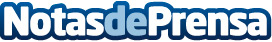 Llega por primera vez a Madrid ‘Digital 1to1’: el mayor encuentro de Networking Interactivo en EspañaDigital 1to1 Spain celebra su sexto aniversario los días 16, 17 y 18 de octubre en el emblemático parador de la Granja de San Ildefonso. Se han previsto más de 3.000 citas 1to1 programadas según intereses y proyectos de los participantes y varias dinámicas de grupo Datos de contacto:AxiCom916611737Nota de prensa publicada en: https://www.notasdeprensa.es/llega-por-primera-vez-a-madrid-digital-1to1-el Categorias: Nacional Comunicación Marketing Madrid Emprendedores Eventos E-Commerce Recursos humanos http://www.notasdeprensa.es